ZÁPIS DĚTÍ DO MŠMateřská škola Studánka, příspěvková organizace,Tachovzve naZápis dětí k předškolnímu vzdělávání do mateřské školy pro školní rok 2018 – 2019,který se koná ve středu 16.května 2018 od 9:00-15:30 hod.K zápisu s sebou přineste rodný list dítěte a OP.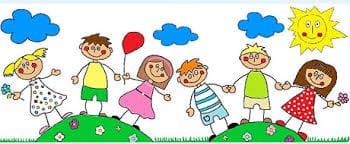 